ИНСТИТУТ РАЗВИТИЯ ОБРАЗОВАНИЯ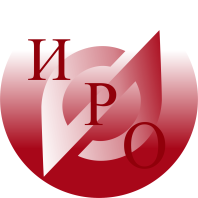 ГОСУДАРСТВЕННОЕ АВТОНОМНОЕ УЧРЕЖДЕНИЕ ДОПОЛНИТЕЛЬНОГО ПРОФЕССИОНАЛЬНОГО ОБРАЗОВАНИЯ  ЯРОСЛАВСКОЙ  ОБЛАСТИУважаемые коллеги!В соответствии с приказом ректора ГАУ ДПО ЯО ИРО № 01-03/24 от 04.02.2022 г. в период с 15 по 18 марта будут проводиться педагогические чтения работников среднего профессионального образования Ярославской области «Инновационные практики оценки образовательного результата» для работников ПОО, реализующие программы дисциплин, модулей, практик профессионального цикла.Форма проведения педагогических чтений «смешанная»: очный и дистанционный формат (в соответствии с положением).Время работы каждого дня с 13.00-15.00Заявки на участие в педагогических чтениях производятся в электронной форме по ссылке https://forms.yandex.ru/u/61fa22eff4916d4519ddfd9d  в период в 1 марта по 11 марта (включительно).Программа проведения педагогических чтенийРуководитель ЦРПО                                                                            В.Ю. ВыборновИсполнитель:ст. методист ЦРПОЗадорожная И.В.(4852) 23-08-97 ДатаМесто проведенияСодержаниеОтветственные15.03ГАУ ДПО ЯО ИРОПленарное заседание:Приветственное слово участникам  педагогических чтенийСсылка для подключения:http://iro.vr.mirapolis.ru/mira/miravr/0989683128А.Н. Гудков, заместитель директора департамента образования Ярославской области15.03ГАУ ДПО ЯО ИРОО приоритетных направлениях  развития среднего профессионального образования в современных условияхГ.В. Абдрашитова, начальник отдела развития профессионального образования департамента образования Ярославской области15.03ГАУ ДПО ЯО ИРОО роли педагогических чтений в системе повышения квалификации работников СПОВ.Ю. Выборнов. Руководитель центра развития профессионального образования ГАУ ДПО ЯО ИРО, канд. пед. наук15.03ГАУ ДПО ЯО ИРОИнновационная практика: многообразие форм, средств, технологийМ.Л. Зуева, директор ГПОУ ЯО Ярославский градостроительный колледж, канд. пед. наук15.03ГАУ ДПО ЯО ИРООбразовательный результат как понятиеЛ.А. Кригер, директора ГПОАУ ЯО Заволжский политехнический колледж, канд. пед наук15.03ГАУ ДПО ЯО ИРОО порядке проведения педагогических чтений «Инновационные практики оценки образовательного результата»И.В. Задорожная, старший методист центра развития профессионального образования ГАУ ДПРО ЯО ИРО16.03ГПОУ ЯО Ярославский колледж индустрии питанияЗаседание профильной секции«Текущий контроль»Ссылка для подключения:Zoom,  https://us04web.zoom.us/j/74222409117?pwd=nd09B1DVAe6wBHONBUu-v7NgXZHdcq.1Идентификатор конференции: 742 2240 9117Код доступа: 123Модераторы:Прияткина Ирина Владимировна, зам. директора ГПОУ ЯО Ярославского колледжа сервиса и дизайнаэл.почта:  iv_priyatkina@mail.ruКарпова Екатерина В Владимировна, зав. отделением ГПОУ ЯО Ярославского градостроительного колледжа17.03.ГПОУ ЯО Ярославский градостроительный колледжЗаседание профильной секции«Промежуточная аттестация»Ссылка для подключения:Zoom: https://zoom.us/j/4965266315?pwd=NmEwWWFST1BZUDVhc0F2K0U3RE8zdz09
Идентификатор конференции: 496 526 6315
Код доступа: 557799Модераторы:Кулезнева Ирина Владимировна., зам. директора ГПОУ ЯО Ярославского градостроительного колледжаэл.почта:  i.kulezneva@sttec.yar.ruБалабанова Ирина Александровна, зам. директора ГПОУ ЯО Ярославского торгово-экономического колледжа18.03ГПО ЯО Ярославский колледж управления и проф. технологийЗаседание профильной секции«Итоговый контроль»Ссылка для подключения: https://events.webinar.ru/44053839/10592639Модераторы:Колесова Ирина Валериевна, зам. директора ГПОУ ЯО Ярославского колледжа управления и профессиональных технологий;эл.почта:  zav_iv@mail.ru Логисова Светлана Анатольевна., зам. директора ГПОУ ЯО «Ярославский автомеханический колледж» 